Interview met Soe en Marijn allebei vrijwilliger bij STEPHoe ben je bij STEP gekomen, kende je het al? Was je actief op zoek naar vrijwilligerswerk?Ik was al een tijdje op zoek naar vrijwilligerswerk. Graag iets met volwassenen of toch het onderwijs in? Toen ik online op een vacature van STEP belandde dacht ik direct: dit is het! Ik was nog niet bekend met STEP, maar het kennismakingsgesprek voelde al meteen goed. Voor mij voelt STEP als een warm bad. Iedereen die ik heb ontmoet is aardig en behulpzaam. Het leek me al langere tijd leuk om vrijwilligerswerk te doen voor mensen die in Nederland iets proberen op te bouwen. Ik was online op zoek gegaan naar de mogelijkheden daarvoor in Nijmegen, en zo STEP gevonden. Wat mij aansprak aan STEP, was de positieve en enthousiaste manier waarop er over de cursisten en het werk van STEP wordt gesproken. Iedereen doet zijn best om de cursisten en vrijwilligers zo goed mogelijk te begeleiden.  Hoe lang ben je al bij STEP?Ik ben in mei 2022 begonnen met taalles geven.  Voor mij geldt hetzelfde: Soe en ik startten als beginnende docenten bij een nieuwe beginnersgroep. Het was leuk om met elkaar in het diepe te springen!Wat is je motivatie om vrijwilligerswerk bij STEP te doen?Ik wilde graag vrijwilligerswerk doen waarbij je het verschil kunt maken voor mensen. Betekenisvol zijn en tegelijkertijd vrijheid krijgen om je eigen draai aan dingen te kunnen geven. Dit alles past precies bij het vrijwilligerswerk dat ik nu bij STEP doe. Ik kan er echt mijn ei kwijt. Ik wilde graag iets doen voor een ander en ik denk dat je door het geven van taallessen echt iets kunt betekenen. Taal is volgens mij essentieel om je thuis te kunnen gaan voelen in Nederland. Ik leer ontzettend veel van het lesgeven, en ik vind het erg leuk en waardevol om de mensen in onze groep te leren kennen. Wat doe je bij STEP? Wat voor soort groep hebben jullie?Ik geef Nederlandse taalles aan een beginnersgroep (A1-niveau). De groep is heel divers qua geslacht, leeftijd en achtergrond. Het zijn stuk voor stuk leuke, sympathieke mensen. De sfeer is ontspannen en goed. Ik merk dat de cursisten erg betrokken zijn bij elkaar en dat er ook vriendschappen zijn ontstaan. Ik ben erg trots op onze groep!Ja, daar sluit ik me helemaal bij aan. Erg leuk om te zien hoe verschillende mensen, die elkaars taal niet spreken, samen een groep vormen en begaan zijn met elkaar. Iedereen is ontzettend aardig, open en gemotiveerd. Wat vind je leuk aan het vrijwilligerswerk?Ik geniet enorm van het enthousiasme en de inzet van de cursisten. Laatst behandelde ik een hoofdstuk over de supermarkt. Er waren oefeningen om kennis te maken met de afdelingen: zuivel, groente en fruit, diepvries etc. De volgende les kwam een cursist vol trots vertellen dat hij nu voor de eerste keer alleen boodschappen had gedaan en dat hij óók nog eens alles had kunnen vinden! Hij straalde van top tot teen. Zulke verhalen maken me echt gelukkig. Het voelt fijn om mensen op weg te kunnen helpen met de Nederlandse taal, zodat ze meer zelfregie kunnen hebben. Ik merk dat onze cursisten zich steeds zelfverzekerder voelen in het Nederlands. Het is een eer dat ik hier een bijdrage aan mag/kan leveren. Ik ervaar dat precies zo! De inzet en het enthousiasme van de cursisten maakt het mooi om te doen. Het is super als er een ‘kwartje valt’ en je elkaar steeds beter begrijpt. Wat gebeurt er in de groep, heb je misschien een leuke anekdote? Ik hoorde van Bianca dat jullie ook leuke extra-dingen hebben georganiseerd.Naast de gewone lessen hebben we ook een paar extra activiteiten georganiseerd. Zo hadden we voor de zomerstop met z’n allen een lekkere lunch met vers gebakken pannenkoeken en vierden we Sinterklaas met cadeautjes (dobbelspel), warme chocolademelk en pepernoten. Hartstikke gezellig en cursisten maken zo ook op een andere manier kennis met Nederland.Kun je iets vertellen over hoe het is om samen een groep te hebben?Toen ik Marijn voor het eerst zag voelde het meteen goed. Ze is een ontzettend lief en open persoon. Samen zijn we in het diepe gesprongen. Dat we tegelijkertijd zijn begonnen bij STEP vind ik erg fijn. Ik merk dat we vaak tegen dezelfde dingen aanlopen en elkaar daarom goed begrijpen. We overleggen regelmatig over de inhoud van de lessen en kunnen bij elkaar terecht met vragen.  Wat een lieve woorden! Nou Soe, idem dito. Ik kon in de zomer een periode niet lesgeven. Soe is toen ingesprongen, het was super dat ze dat wilde en kon doen. Verder vind ik het echt een meerwaarde om met elkaar te kunnen sparren en ervaringen en tips te kunnen uitwisselen.Soe en Marijn zijn nu een jaar vrijwilliger bij STEP. Soe was niet bekend met STEP voordat ze een vacature online vond, maar de introductiebijeenkomst gaf haar een goede indruk van de organisatie. Marijn was geïnteresseerd in het vrijwilligerswerk voor mensen die hun leven in Nederland opbouwen en vond de positieve benadering van STEP aantrekkelijk.Beiden begonnen als beginnersdocenten voor een nieuwe groep en de lessen zijn sinds mei 2022 gaande. Ze vinden het allebei vervullend om een ​​verschil te maken in het leven van mensen en voelen zich vrij om hun eigen touch aan de lessen toe te voegen.Soe geeft les in het Nederlands aan een beginnersgroep van diverse leeftijd, geslacht en achtergrond. Ze geniet van de enthousiasme van de studenten en hun bereidheid om te leren, wat duidelijk wordt wanneer ze verhalen delen over het kunnen communiceren in het Nederlands in alledaagse situaties. Marijn voelt hetzelfde en vindt het bevredigend om mensen te helpen op hun taalreis.Naast reguliere lessen heeft de groep leuke activiteiten georganiseerd, zoals een lunch met versgebakken pannenkoeken en een Sinterklaasfeest met cadeaus, warme chocolademelk en traditionele Nederlandse koekjes. Zowel Soe als Marijn waarderen de kameraadschap die is ontstaan ​​onder de studenten, die ondanks taalbarrières vriendschappen hebben gevormd.Over het algemeen is het vrijwilligerswerk bij STEP een positieve ervaring geweest voor zowel Soe als Marijn, die trots zijn op de voortgang van hun groep en blij zijn een betekenisvolle bijdrage te hebben geleverd. Ze vinden STEP een gastvrije en ondersteunende omgeving, waar iedereen vriendelijk en behulpzaam is.Interview met Soe en Marijn, beiden vrijwilliger bij STEPHoe hebben jullie STEP ontdekt en waarom wilden jullie vrijwilligerswerk doen? Soe: “Ik was al een tijdje op zoek naar vrijwilligerswerk. Toen ik online op een vacature van STEP belandde dacht ik direct: dit is het! Ik was nog niet bekend met STEP, maar het kennismakingsgesprek voelde meteen goed. Voor mij voelt STEP als een warm bad. Iedereen die ik heb ontmoet is aardig en behulpzaam. Het leek me al langere tijd leuk om vrijwilligerswerk te doen voor mensen die in Nederland iets proberen op te bouwen. Ik was online op zoek gegaan naar de mogelijkheden daarvoor in Nijmegen, en zo STEP gevonden. Wat mij aansprak aan STEP, was de positieve en enthousiaste manier waarop er over de cursisten en het werk van STEP wordt gesproken. Iedereen doet zijn best om de cursisten en vrijwilligers zo goed mogelijk te begeleiden.”Marijn: “Ik wilde graag iets doen voor een ander en ik denk dat je door het geven van taallessen echt iets kunt betekenen. Taal is volgens mij essentieel om je thuis te kunnen gaan voelen in Nederland. Ik leer ontzettend veel van het lesgeven, en ik vind het erg leuk en waardevol om de mensen in onze groep te leren kennen.”Hoe lang zijn jullie al vrijwilliger bij STEP? Soe: “Ik ben in mei 2022 begonnen met taalles geven.”Marijn: “Voor mij geldt hetzelfde. Soe en ik startten als beginnende docenten bij een nieuwe beginnersgroep. Het was leuk om met elkaar in het diepe te springen!”Wat voor groep hebben jullie en wat doen jullie bij STEP? Soe: “Ik geef Nederlandse taalles aan een beginnersgroep (A1-niveau). De groep is heel divers qua geslacht, leeftijd en achtergrond. Het zijn stuk voor stuk leuke, sympathieke mensen. De sfeer is ontspannen en goed. Ik merk dat de cursisten erg betrokken zijn bij elkaar en dat er ook vriendschappen zijn ontstaan. Ik ben erg trots op onze groep!”Marijn: “Ja, daar sluit ik me helemaal bij aan. Erg leuk om te zien hoe verschillende mensen, die elkaars taal niet spreken, samen een groep vormen en begaan zijn met elkaar. Iedereen is ontzettend aardig, open en gemotiveerd.”Wat vinden jullie leuk aan het vrijwilligerswerk? Soe: “Ik geniet enorm van het enthousiasme en de inzet van de cursisten. Laatst behandelde ik een hoofdstuk over de supermarkt. Er waren oefeningen om kennis te maken met de afdelingen: zuivel, groente en fruit, diepvries, etc. De volgende les kwam een cursist vol trots vertellen dat hij nu voor de eerste keer alleen boodschappen had gedaan en dat hij óók nog eens alles had kunnen vinden! Hij straalde van top tot teen. Zulke verhalen maken me echt gelukkig.”Marijn: “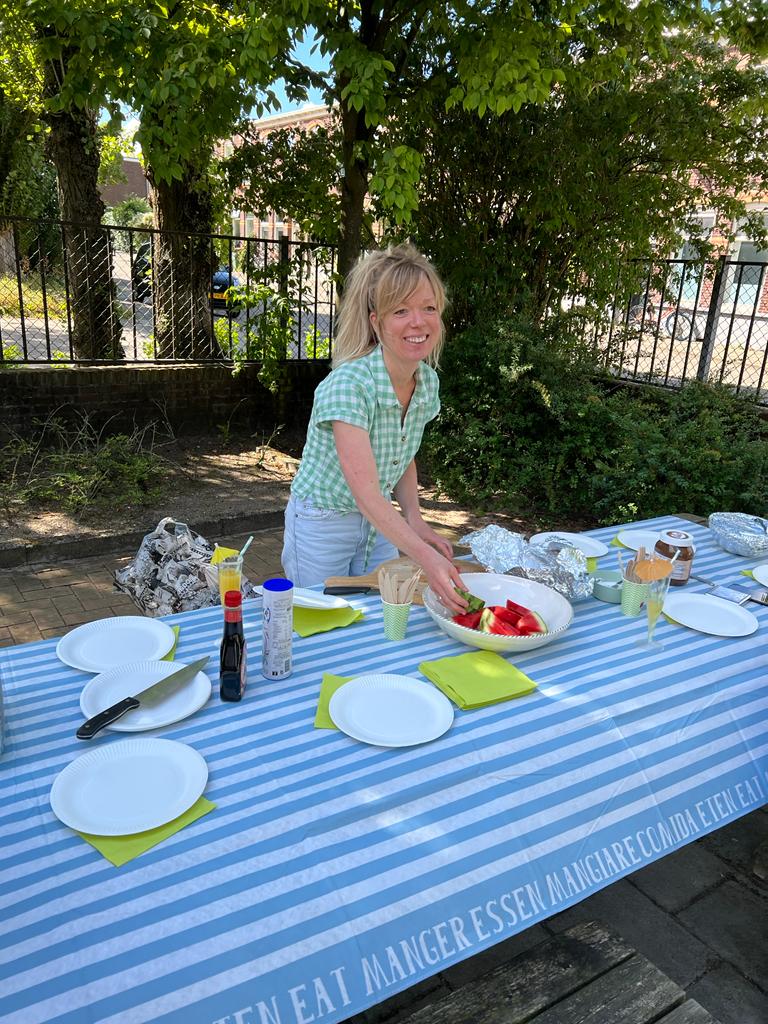 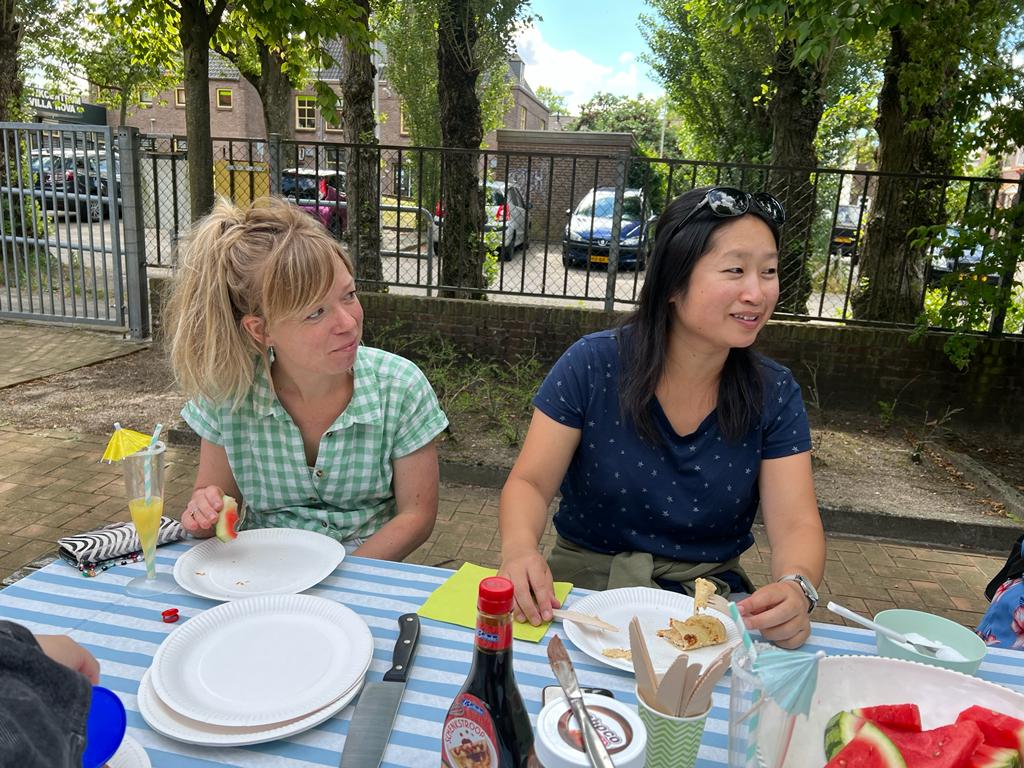 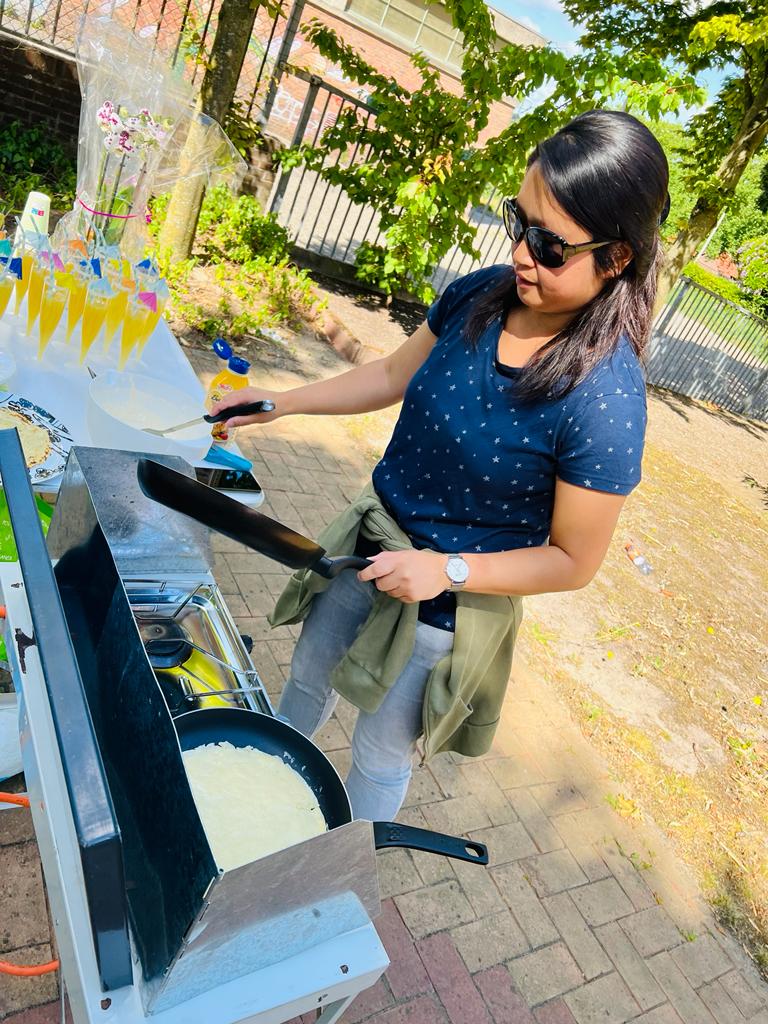 